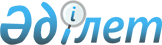 2009 жылғы 29 желтоқсандағы N 23/167-IV "Семей қаласының 2010-2012 жылдарға арналған бюджеті туралы" шешіміне өзгерістер мен толықтыру енгізу туралы
					
			Күшін жойған
			
			
		
					Шығыс Қазақстан облысы Семей қаласы мәслихатының 2010 жылғы 2 қарашадағы N 31/214-IV шешімі. Шығыс Қазақстан облысы Әділет департаментінің Семей қаласындағы Әділет басқармасында 2010 жылғы 9 қарашада N 5-2-136 тіркелді. Шешімнің қабылдау мерзімінің өтуіне байланысты қолдану тоқтатылды - Шығыс Қазақстан облысы Семей қаласының мәслихатының 2011 жылғы 28 ақпандағы N 01-26/89 хатымен

      Ескерту. Шешімнің қабылдау мерзімінің өтуіне байланысты қолдану тоқтатылды - Шығыс Қазақстан облысы Семей қаласының мәслихатының 2011.02.28 N 01-26/89 хатымен.

      

      Қазақстан Республикасының 2008 жылғы 4 желтоқсандағы № 95-IV Бюджеттік кодексінің 106, 109-баптарына, Қазақстан Республикасының 2001 жылғы 23 қаңтардағы № 148 «Қазақстан Республикасындағы жергілікті мемлекеттік басқару және өзін-өзі басқару туралы» Заңының 6 бабының 1 тармағының 1) тармақшасына, Шығыс Қазақстан облыстық мәслихатының 2010 жылғы 22 қазандағы № 24/298-IV «2009 жылғы 21 желтоқсандағы № 17/222-IV «2010-2012 жылдарға арналған облыстық бюджет туралы» шешіміне өзгерістер мен толықтыру енгізу туралы» (нормативтік құқықтық актілерді мемлекеттік тіркеудің тізілімінде 2010 жылғы 28 қазандағы № 2537 болып тіркелген) шешіміне сәйкес, Семей қаласының мәслихаты ШЕШТІ:



      1. 2009 жылғы 29 желтоқсандағы № 23/167-IV «Семей қаласының 2010-2012 жылдарға арналған бюджеті туралы» (нормативтік құқықтық актілерді мемлекеттік тіркеудің тізілімінде 2009 жылғы 30 желтоқсандағы № 5-2-120 болып тіркелген, 2010 жылғы 7 қаңтардағы № 1 «Семей таңы» және «Вести Семей» газеттерінде жарияланған), шешіміне мынадай өзгерістер мен толықтыру енгізілсін:



      Аталған шешімнің 1-тармағы жаңа редакцияда жазылсын:

      «2010 жылға арналған қалалық бюджет 1-қосымшаға сәйкес мына көлемдерде бекітілсін:

      1) кірістер – 13 704 760,3 мың теңге:

      салықтық түсімдер – 6 925 410 мың теңге;

      салықтық емес түсімдер – 202 287 мың теңге;

      негізгі капиталды сатудан түсетін түсімдер – 599 957 мың теңге;

      трансферттердің түсімдері – 5 977 106,3 мың теңге;

      2) шығындар – 13 867 860,4 мың теңге;

      3) таза бюджеттік кредит беру – 9 625 мың теңге:

      бюджеттік кредиттер – 9 793 мың теңге;

      бюджеттік кредиттерді өтеу – 168 мың теңге;

      4) қаржы активтерімен жасалатын операциялар бойынша сальдо – 15 000 мың теңге:

      қаржы активтерін сатып алу – 15 000 мың теңге;

      мемлекеттік қаржы активтерін сатудан түсетін түсімдер – 0 мың теңге;

      5) бюджет тапшылығы (профициті) – (-) 187 725,1 мың теңге;

      6) бюджет тапшылығын қаржыландыру (профицитін пайдалану) – 187 725,1 мың теңге:

      қарыздардың түсімі – 9 793 мың теңге;

      қарыздарды өтеу – 168 мың теңге;

      бюджеттік қаражаттардың пайдаланылатын қалдықтары – 178 100,1 мың теңге».



      2. Бекітілсін:

      Ауданның (облыстық маңызы бар қаланың) жергілікті атқарушы органның резерві – 130 345 мың теңге.



      3. 10 тармақта:

      бірінші абзацтағы «145740» саны «144915» санымен ауыстырылсын;

      үшінші абзацтағы «1608» саны «1566» санымен ауыстырылсын;

      төртінші абзацтағы «3480» саны «3410» санымен ауыстырылсын;

      бесінші абзацтағы «22965» саны «26521» санымен ауыстырылсын;

      тоғызыншы абзацпен толықтырылсын:

      Семей қаласын іркіліссіз жылумен қамтамасыз ету үшін бірінші кезектегі жұмыстарды жүргізуге – 50 000 мың теңге.



      10-1 тармақшасында:

      бірінші абзацтағы «54597» саны «50597» санымен ауыстырылсын;

      үшінші абзацтағы «46981» саны «46967» санымен ауыстырылсын;

      бесінші абзацтағы «38787» саны «38773» санымен ауыстырылсын;

      алтыншы абзацтағы «14821» саны «13921» санымен ауыстырылсын;

      жетінші абзацтағы «15667» саны «12736,3» санымен ауыстырылсын;

      оныншы абзацтағы «89466» саны«83028» санымен ауыстырылсын;

      он екінші абзацтағы «7138» саны «700» санымен ауыстырылсын.



      10-2 тармақшасында:

      бірінші абзацтағы «194314» саны «179314» санымен ауыстырылсын;

      екінші абзацтағы «194054» саны «134054» санымен ауыстырылсын.



      4. 1, 2-қосымшаларға сәйкес 1, 6-қосымшалар жаңа редакцияда жазылсын.



      5. Осы шешім 2010 жылдың 1 қаңтарынан бастап қолданысқа енгізіледі.

      

      Қалалық мәслихат сессиясының

      төрағасы                                            Ж. Елубаев

      

      Қалалық мәслихаттың

      хатшысы                                              Қ. Мирашев

      2010 жылғы 2 қарашадағы

      № 31/214-IV шешiмге

      1-қосымша 

      Семей қаласының 2010 жылға арналған бюджеті      

      

      Қалалық мәслихаттың хатшысы                         Қ. Мирашев

      2010 жылғы 2 қарашадағы

      № 31/214-IV шешiмге

      2-қосымша 

      2010 жылға арналған бюджеттегі ауылдық округтер мен кенттердің бюджеттік бағдарламалары                                                           мың теңге      

      

      Қалалық мәслихаттың хатшысы                         Қ. Мирашев
					© 2012. Қазақстан Республикасы Әділет министрлігінің «Қазақстан Республикасының Заңнама және құқықтық ақпарат институты» ШЖҚ РМК
				СанатыСыныбыІшкі сыныбыАтауыСомасы

(мың теңге)12345I. Кірістер13 704 760,31Салықтық түсiмдер6 925 410,001Табыс салығы2 945 731,02Жеке табыс салығы2 945 731,003Әлеуметтік салық2 239 334,01Әлеуметтік салық2 239 334,004Меншiкке салынатын салықтар1 314 225,01Мүлiкке салынатын салықтар699 215,03Жер салығы188 974,04Көлiк құралдарына салынатын салық424 186,05Бірыңғай жер салығы1 850,005Тауарларға, жұмыстарға және қызметтерге салынатын iшкi салықтар356 974,02Акциздер89 439,03Табиғи және басқа да ресурстарды пайдаланғаны үшiн түсетін түсiмдер104 615,04Кәсiпкерлiк және кәсіби қызметті жүргізгені үшiн алынатын алымдар119 643,05Ойын бизнесіне салық43 277,008Заңдық мәнді іс-әрекеттерді жасағаны және (немесе) оған уәкілеттігі бар мемлекеттік органдар немесе лауазымды адамдар құжаттар бергені үшін алынатын міндетті төлемдер69 146,01Мемлекеттік баж69 146,02Салықтық емес түсiмдер202 287,001Мемлекеттік меншіктен түсетін кірістер37 849,01Мемлекеттік кәсіпорындардың таза кірісі бөлігінің түсімдері8 047,05Мемлекет меншігіндегі мүлікті жалға беруден түсетін кірістер28 776,09Мемлекеттік меншіктен түсетін басқа да кірістер1 026,004Мемлекеттік бюджеттен қаржыландырылатын, сондай-ақ Қазақстан Республикасы Ұлттық Банкінің бюджетінен (шығыстар сметасынан) ұсталатын және қаржыландырылатын мемлекеттік мекемелер салатын айыппұлдар, өсімпұлдар, санкциялар, өндіріп алулар4 800,01Мұнай секторы ұйымдарынан түсетін түсімдерді қоспағанда, мемлекеттік бюджеттен қаржыландырылатын, сондай-ақ Қазақстан Республикасы Ұлттық Банкінің бюджетінен (шығыстар сметасынан) ұсталатын және қаржыландырылатын мемлекеттік мекемелер салатын айыппұлдар, өсімпұлдар, санкциялар, өндіріп алулар4 800,006Басқа да салықтық емес түсiмдер159 638,01Басқа да салықтық емес түсiмдер159 638,03Негізгі капиталды сатудан түсетін түсімдер599 957,001Мемлекеттік мекемелерге бекітілген мемлекеттік мүлікті сату511 190,01Мемлекеттік мекемелерге бекітілген мемлекеттік мүлікті сату511 190,003Жерді және материалдық емес активтерді сату88 767,01Жерді сату78 710,02Материалдық емес активтерді сату10 057,04Трансферттердің түсімдері5 977 106,302Мемлекеттiк басқарудың жоғары тұрған органдарынан түсетiн трансферттер5 977 106,32Облыстық бюджеттен түсетiн трансферттер5 977 106,3Функ

цио

нал

дық

топКіші функ

цияӘкім

шісіБағ

дар

ламаШығыстардың атауыСомасы

(мың теңге)123456II. Шығыстар13 867 860,401Жалпы сипаттағы мемлекеттік қызметтер372 638,0011Мемлекеттік басқарудың жалпы функцияларын орындайтын өкiлдi, атқарушы және басқа органдар277 030,0011112Аудан (облыстық маңызы бар қала) мәслихатының аппараты15 784,0011112001Аудан (облыстық маңызы бар қала) мәслихатының қызметін қамтамасыз ету жөніндегі қызметтер15 608,0004Мемлекеттік органдарды материалдық-техникалық жарақтандыру176,0011122Аудан (облыстық маңызы бар қала) әкімінің аппараты171 633,0011122001Аудан (облыстық маңызы бар қала) әкімінің қызметін қамтамасыз ету жөніндегі қызметтер165 939,0011122002Ақпараттық жүйелер құру5 249,0011122004Мемлекеттік органдарды материалдық-техникалық жарақтандыру445,0011123Қаладағы аудан, аудандық маңызы бар қала, кент, ауыл (село), ауылдық (селолық) округ әкімінің аппараты89 613,0011123001Қаладағы аудан, аудандық маңызы бар қаланың, кент, ауыл (село), ауылдық (селолық) округ әкімінің қызметін қамтамасыз ету жөніндегі қызметтер87 789,0011123023Мемлекеттік органдарды материалдық-техникалық жарақтандыру1 824,0012Қаржылық қызмет60 871,0012452Ауданның (облыстық маңызы бар қаланың) қаржы бөлімі60 871,0012452001Аудандық бюджетті орындау және коммуналдық меншікті (облыстық маңызы бар қала) саласындағы мемлекеттік саясатты іске асыру жөніндегі қызметтер35 597,0012452003Салық салу мақсатында мүлікті бағалауды жүргізу1 508,0012452004Біржолғы талондарды беру жөніндегі жұмысты және біржолғы талондарды іске асырудан сомаларды жинаудың толықтығын қамтамасыз етуді ұйымдастыру23 511,0012452011Коммуналдық меншікке түскен мүлікті есепке алу, сақтау, бағалау және сату255,0015Жоспарлау және статистикалық қызмет34 737,0015453Ауданның (облыстық маңызы бар қаланың) экономика және бюджеттік жоспарлау бөлімі34 737,0015453001Экономикалық саясатты, мемлекеттік жоспарлау жүйесін қалыптастыру және дамыту және ауданды (облыстық маңызы бар қаланы) басқару саласындағы мемлекеттік саясатты іске асыру жөніндегі қызметтер34 737,002Қорғаныс33 853,0021Әскери мұқтаждар31 388,0021122Аудан (облыстық маңызы бар қала) әкімінің аппараты31 388,0021122005Жалпыға бірдей әскери міндетті атқару шеңберіндегі іс-шаралар31 388,0022Төтенше жағдайлар жөнiндегi жұмыстарды ұйымдастыру2 465,0022122Аудан (облыстық маңызы бар қала) әкімінің аппараты2 465,0022122007Аудандық (қалалық) ауқымдағы дала өрттерінің, сондай-ақ мемлекеттік өртке қарсы қызмет органдары құрылмаған елдi мекендерде өрттердің алдын алу және оларды сөндіру жөніндегі іс-шаралар2 465,003Қоғамдық тәртіп, қауіпсіздік, құқықтық, сот, қылмыстық-атқару қызметі14 224,0031Құқық қорғау қызметi14 224,0031458Ауданның (облыстық маңызы бар қаланың) тұрғын үй-коммуналдық шаруашылығы, жолаушылар көлігі және автомобиль жолдары бөлімі14 224,0031458021Елдi мекендерде жол жүрісі қауiпсiздiгін қамтамасыз ету14 224,004Бiлiм беру5 322 507,0041Мектепке дейiнгi тәрбие және оқыту477 750,0041464Ауданның (облыстық маңызы бар қаланың) білім бөлімі477 750,0041464009Мектепке дейінгі тәрбие ұйымдарының қызметін қамтамасыз ету477 750,0042Бастауыш, негізгі орта және жалпы орта білім беру4 293 455,0042464Ауданның (облыстық маңызы бар қаланың) білім бөлімі4 293 455,0042464003Жалпы білім беру4 065 844,0042464006Балаларға қосымша білім беру 227 611,0044Техникалық және кәсіптік, орта білімнен кейінгі білім беру93 342,0044464Ауданның (облыстық маңызы бар қаланың) білім бөлімі93 342,0044464018Кәсіптік оқытуды ұйымдастыру93 342,0049Бiлiм беру саласындағы өзге де қызметтер457 960,0049464Ауданның (облыстық маңызы бар қаланың) білім бөлімі303 136,0049464001Жергілікті деңгейде білім беру саласындағы мемлекеттік саясатты іске асыру жөніндегі қызметтер20 915,0049464004Ауданның (облыстық маңызы бар қаланың) мемлекеттік білім беру мекемелерінде білім беру жүйесін ақпараттандыру10 168,0049464005Ауданның (облыстық маңызы бар қаланың) мемлекеттік білім беру мекемелер үшін оқулықтар мен оқу-әдiстемелiк кешендерді сатып алу және жеткізу49 319,0049464007Аудандық (қалалық) ауқымдағы мектеп олимпиадаларын және мектептен тыс іс-шараларды өткізу5 840,0049464011Өңірлік жұмыспен қамту және кадрларды қайта даярлау стратегиясын іске асыру шеңберінде білім беру объектілерін күрделі, ағымды жөндеу216 894,0049467Ауданның (облыстық маңызы бар қаланың) құрылыс бөлімі154 824,0049467037Білім беру объектілерін салу және реконструкциялау154 824,006Әлеуметтік көмек және әлеуметтік қамсыздандыру1 042 984,3062Әлеуметтік көмек947 928,3062451Ауданның (облыстық маңызы бар қаланың) жұмыспен қамту және әлеуметтік бағдарламалар бөлімі947 928,3062451002Еңбекпен қамту бағдарламасы217 540,0062451004Ауылдық жерлерде тұратын денсаулық сақтау, білім беру, әлеуметтік қамтамасыз ету, мәдениет және спорт мамандарына отын сатып алуға Қазақстан Республикасының заңнамасына сәйкес әлеуметтік көмек көрсету4 800,0062451005Мемлекеттік атаулы әлеуметтік көмек89 340,0062451006Тұрғын үй көмегі42 479,0062451007Жергілікті өкілетті органдардың шешімі бойынша мұқтаж азаматтардың жекелеген топтарына әлеуметтік көмек230 230,0062451010Үйден тәрбиеленіп оқытылатын мүгедек балаларды материалдық қамтамасыз ету47 477,0062451013Белгіленген тұрғылықты жері жоқ тұлғаларды әлеуметтік бейімдеу44 287,0062451014Мұқтаж азаматтарға үйде әлеуметтік көмек көрсету126 660,306245101618 жасқа дейінгі балаларға мемлекеттік жәрдемақылар31 994,0062451017Мүгедектерді оңалту жеке бағдарламасына сәйкес, мұқтаж мүгедектерді міндетті гигиеналық құралдармен қамтамасыз етуге, және ымдау тілі мамандарының, жеке көмекшілердің қызмет көрсету27 168,0062451019Ұлы Отан соғысындағы Жеңістің 65 жылдығына орай Ұлы Отан соғысының қатысушылары мен мүгедектеріне Тәуелсіз Мемлекеттер Достастығы елдері бойынша, Қазақстан Республикасының аумағы бойынша жол жүруін, сондай-ақ оларға және олармен бірге жүретін адамдарға Мәскеу, Астана қалаларында мерекелік іс-шараларға қатысуы үшін тамақтануына, тұруына, жол жүруіне арналған шығыстарын төлеуді қамтамасыз ету700,0062451020Ұлы Отан соғысындағы Жеңістің 65 жылдығына орай Ұлы Отан соғысының қатысушылары мен мүгедектеріне, сондай-ақ оларға теңестірілген, оның ішінде майдандағы армия құрамына кірмеген, 1941 жылғы 22 маусымнан бастап 1945 жылғы 3 қыркүйек аралығындағы кезеңде әскери бөлімшелерде, мекемелерде, әскери-оқу орындарында әскери қызметтен өткен, запасқа босатылған (отставка), «1941-1945 жж. Ұлы Отан соғысында Германияны жеңгенi үшiн» медалімен немесе «Жапонияны жеңгені үшін» медалімен марапатталған әскери қызметшілерге, Ұлы Отан соғысы жылдарында тылда кемінде алты ай жұмыс істеген (қызметте болған) адамдарға біржолғы материалдық көмек төлеу85 253,0069Әлеуметтік көмек және әлеуметтік қамтамасыз ету салаларындағы өзге де қызметтер95 056,0069451Ауданның (облыстық маңызы бар қаланың) жұмыспен қамту және әлеуметтік бағдарламалар бөлімі95 056,0069451001Жергілікті деңгейде халық үшін әлеуметтік бағдарламаларды жұмыспен қамтуды қамтамасыз етуді іске асыру саласындағы мемлекеттік саясатты іске асыру жөніндегі қызметтер81 060,0069451011Жәрдемақыларды және басқа да әлеуметтік төлемдерді есептеу, төлеу мен жеткізу бойынша қызметтерге ақы төлеу3 052,0069451018Өңірлік жұмыспен қамту және кадрларды қайта даярлау стратегиясын іске асыру шеңберінде әлеуметтік қамсыздандыру объектілерін күрделі, ағымды жөндеу10 669,0069451022Мемлекеттік органдарды материалдық-техникалық жарақтандыру275,007Тұрғын үй-коммуналдық шаруашылық1 522 081,0071Тұрғын үй шаруашылығы625 720,0071458Ауданның (облыстық маңызы бар қаланың) тұрғын үй-коммуналдық шаруашылық, жолаушылар көлігі және автомобиль жолдары бөлімі62 160,0071458003Мемлекеттік тұрғын үй қорының сақталуын ұйымдастыру999,0071458004Азаматтардың жекелеген санаттарын тұрғын үймен қамтамасыз ету61 161,0071467Ауданның (облыстық маңызы бар қаланың) құрылыс бөлімі563 560,0071467003Мемлекеттік коммуналдық тұрғын үй қорының тұрғын үй құрылысы және (немесе) сатып алу134 054,0071467004Инженерлік коммуникациялық инфрақұрылымды дамыту, жайластыру және (немесе) сатып алу206 206,0071467019Тұрғын үй салу110 592,0071467020Тұрғын үй сатып алу112 708,0072Коммуналдық шаруашылық547 009,0072123Қаладағы аудан, аудандық маңызы бар қала, кент, ауыл (село), ауылдық (селолық) округ әкімінің аппараты549,0072123014Елді мекендерді сумен жабдықтауды ұйымдастыру549,0072458Ауданның (облыстық маңызы бар қаланың) тұрғын үй-коммуналдық шаруашылық, жолаушылар көлігі және автомобиль жолдары бөлімі518 906,0072458012Сумен жабдықтау және су бөлу жүйесінің қызмет етуі33 350,0072458026Ауданның (облыстық маңызы бар қаланың) коммуналдық меншігіндегі жылу жүйелерін қолдануды ұйымдастыру50 000,0072458030Өңірлік жұмыспен қамту және кадрларды қайта даярлау стратегиясын іске асыру шеңберінде инженерлік коммуникациялық инфрақұрылымды жөндеу және елді-мекендерді көркейту435 556,0072467Ауданның (облыстық маңызы бар қаланың) құрылыс бөлімі27 554,0072467006Сумен жабдықтау жүйесін дамыту27 554,0073Елді-мекендерді көркейту349 352,0073123Қаладағы аудан, аудандық маңызы бар қала, кент, ауыл (село), ауылдық (селолық) округ әкімінің аппараты6 300,0073123009Елді мекендердің санитариясын қамтамасыз ету6 300,0073458Ауданның (облыстық маңызы бар қаланың) тұрғын үй-коммуналдық шаруашылық, жолаушылар көлігі және автомобиль жолдары бөлімі343 052,0073458015Елдi мекендердегі көшелердi жарықтандыру146 851,0073458016Елдi мекендердің санитариясын қамтамасыз ету29 368,0073458017Жерлеу орындарын күтiп-ұстау және туысы жоқтарды жерлеу6 545,0073458018Елдi мекендерді абаттандыру және көгалдандыру160 288,008Мәдениет, спорт, туризм және ақпараттық кеңістiк603 630,0081Мәдениет саласындағы қызмет115 368,0081455Ауданның (облыстық маңызы бар қаланың) мәдениет және тілдерді дамыту бөлімі115 368,0081455003Мәдени-демалыс жұмысын қолдау115 368,0082Спорт64 507,0082465Ауданның (облыстық маңызы бар қаланың) дене шынықтыру және спорт бөлімі64 407,0082465005Ұлттық және бұқаралық спорт түрлерін дамыту2 281,0082465006Аудандық (облыстық маңызы бар қалалық) деңгейде спорттық жарыстар өткiзу19 685,0082465007Әртүрлi спорт түрлерi бойынша аудан (облыстық маңызы бар қала) құрама командаларының мүшелерiн дайындау және олардың облыстық спорт жарыстарына қатысуы42 441,0082467Ауданның (облыстық маңызы бар қаланың) құрылыс бөлімі100,0082467008Спорт объектілерін дамыту100,0083Ақпараттық кеңiстiк143 153,0083455Ауданның (облыстық маңызы бар қаланың) мәдениет және тілдерді дамыту бөлімі81 637,0083455006Аудандық (қалалық) кiтапханалардың жұмыс iстеуi78 072,0083455007Мемлекеттік тілді және Қазақстан халықтарының басқа да тілдерін дамыту3 565,0083456Ауданның (облыстық маңызы бар қаланың) ішкі саясат бөлімі61 516,0083456002Газеттер мен журналдар арқылы мемлекеттік ақпараттық саясат жүргізу жөніндегі қызметтер24 126,0083456005Телерадио хабарларын тарату арқылы мемлекеттік ақпараттық саясатты жүргізу жөніндегі қызметтер37 390,0089Мәдениет, спорт, туризм және ақпараттық кеңiстiктi ұйымдастыру жөнiндегi өзге де қызметтер280 602,0089455Ауданның (облыстық маңызы бар қаланың) мәдениет және тілдерді дамыту бөлімі243 794,0089455001Жергілікті деңгейде тілдерді және мәдениетті дамыту саласындағы мемлекеттік саясатты іске асыру жөніндегі қызметтер20 408,0089455004Өңірлік жұмыспен қамту және кадрларды қайта даярлау стратегиясын іске асыру шеңберінде мәдениет объектілерін күрделі, ағымды жөндеу223 386,0089456Ауданның (облыстық маңызы бар қаланың) ішкі саясат бөлімі29 331,0089456001Жергілікті деңгейде ақпарат, мемлекеттілікті нығайту және азаматтардың әлеуметтік сенімділігін қалыптастыру саласында мемлекеттік саясатты іске асыру жөніндегі қызметтер20 823,0089456003Жастар саясаты саласындағы өңірлік бағдарламаларды iске асыру8 508,0089465Ауданның (облыстық маңызы бар қаланың) дене шынықтыру және спорт бөлімі7 477,0089465001Жергілікті деңгейде дене шынықтыру және спорт саласындағы мемлекеттік саясатты іске асыру жөніндегі қызметтер7 477,009Отын-энергетика кешені және жер қойнауын пайдалану3 300 000,0099Отын-энергетика кешені және жер қойнауын пайдалану саласындағы өзге де қызметтер3 300 000,0099467Ауданның (облыстық маңызы бар қаланың) құрылыс бөлімі3 300 000,0099467009Жылу-энергетикалық жүйені дамыту3 300 000,010Ауыл, су, орман, балық шаруашылығы, ерекше қорғалатын табиғи аумақтар, қоршаған ортаны және жануарлар дүниесін қорғау, жер қатынастары87 371,0101Ауыл шаруашылығы20 464,0101453Ауданның (облыстық маңызы бар қаланың) экономика және бюджеттік жоспарлау бөлімі1 383,0101453099Республикалық бюджеттен берілетін нысаналы трансферттер есебінен ауылдық елді мекендер саласының мамандарын әлеуметтік қолдау шараларын іске асыру1 383,0101474Ауданның (облыстық маңызы бар қаланың) ауыл шаруашылығы және ветеринария бөлімі19 081,0101462001Жергілікті деңгейде ауыл шаруашылығы және ветеринария саласындағы мемлекеттік саясатты іске асыру жөніндегі қызметтер18 349,0004Мемлекеттік органдарды материалдық-техникалық жарақтандыру732,0106Жер қатынастары20 895,0106463Ауданның (облыстық маңызы бар қаланың) жер қатынастары бөлімі20 895,0106463001Аудан (облыстық маңызы бар қала) аумағында жер қатынастарын реттеу саласындағы мемлекеттік саясатты іске асыру жөніндегі қызметтер20 895,0109Ауыл, су, орман, балық шаруашылығы және қоршаған ортаны қорғау мен жер қатынастары саласындағы өзге де қызметтер46 012,0109474Ауданның (облыстық маңызы бар қаланың) ауыл шаруашылығы және ветеринария бөлімі46 012,0109462013Эпизоотияға қарсы іс-шаралар жүргізу46 012,011Өнеркәсіп, сәулет, қала құрылысы және құрылыс қызметі35 900,0112Сәулет, қала құрылысы және құрылыс қызметі35 900,0112467Ауданның (облыстық маңызы бар қаланың) құрылыс бөлімі17 951,0112467001Жергілікті деңгейде құрылыс саласындағы мемлекеттік саясатты іске асыру жөніндегі қызметтер17 951,0112468Ауданның (облыстық маңызы бар қаланың) сәулет және қала құрылысы бөлімі17 949,0112468001Жергілікті деңгейде сәулет және қала құрылысы саласындағы мемлекеттік саясатты іске асыру жөніндегі қызметтер17 949,012Көлiк және коммуникация1 051 421,2121Автомобиль көлiгi239 493,2121458Ауданның (облыстық маңызы бар қаланың) тұрғын үй-коммуналдық шаруашылық, жолаушылар көлігі және автомобиль жолдары бөлімі239 493,2121458022Көлік инфрақұрылымын дамыту660,0121458023Автомобиль жолдарының жұмыс істеуін қамтамасыз ету238 833,2129Көлiк және коммуникациялар саласындағы өзге де қызметтер811 928,0129458Ауданның (облыстық маңызы бар қаланың) тұрғын үй-коммуналдық шаруашылық, жолаушылар көлігі және автомобиль жолдары бөлімі811 928,0129458008Өңірлік жұмыспен қамту және кадрларды қайта даярлау стратегиясын іске асыру шеңберінде аудандық маңызы бар автомобиль жолдарын, қала және елді-мекендер көшелерін жөндеу және ұстау670 900,0129458009Өңірлік жұмыспен қамту және кадрларды қайта даярлау стратегиясын іске асыру шеңберінде аудандық маңызы бар автомобиль жолдарын қала және елді-мекендер көшелерін салу және қайта құру қалалардың және елді-мекендердің көшелері өткізу141 028,013Басқалар202 279,0133Кәсiпкерлiк қызметтi қолдау және бәсекелестікті қорғау19 910,0133469Ауданның (облыстық маңызы бар қаланың) кәсіпкерлік бөлімі19 910,0133469001Жергілікті деңгейде кәсіпкерлік пен өнеркәсіпті дамыту саласындағы мемлекеттік саясатты іске асыру жөніндегі қызметтер19 910,0139Басқалар182 369,0139452Ауданның (облыстық маңызы бар қаланың) қаржы бөлімі130 345,0139452012Ауданның (облыстық маңызы бар қаланың) жергілікті атқарушы органының резерві130 345,0139453Ауданның (облыстық маңызы бар қаланың) экономика және бюджеттік жоспарлау бөлімі9 514,0139453003Жергілікті бюджеттік инвестициялық жобалардың және концессиялық жобалардың техникалық-экономикалық негіздемелерін әзірлеу және оған сараптама жүргізу9 514,0139458Ауданның (облыстық маңызы бар қаланың) тұрғын үй-коммуналдық шаруашылық, жолаушылар көлігі және автомобиль жолдары бөлімі42 510,0139458001Жергілікті деңгейде тұрғын үй-коммуналдық шаруашылығы, жолаушылар көлігі және автомобиль жолдары саласындағы мемлекеттік саясатты іске асыру жөніндегі қызметтер42 510,015Трансферттер278 971,9151Трансферттер278 971,9151452Ауданның (облыстық маңызы бар қаланың) қаржы бөлімі278 971,9151452006Нысаналы пайдаланылмаған (толық пайдаланылмаған) трансферттерді қайтару43,9151452020Бюджет саласындағы еңбекақы төлеу қорының өзгеруіне байланысты жоғары тұрған бюджеттерге берілетін ағымдағы нысаналы трансферттер278 928,0ІII. Таза бюджеттік кредит беру9 625,0Бюджеттік кредиттер9 793,010Ауыл, су, орман, балық шаруашылығы, ерекше қорғалатын табиғи аумақтар, қоршаған ортаны және жануарлар дүниесін қорғау, жер қатынастары9 793,0101Ауыл шаруашылығы9 793,0101453Ауданның (облыстық маңызы бар қаланың) экономика және бюджеттік жоспарлау бөлімі9 793,0101453006Ауылдық елді мекендердің әлеуметтік саласының мамандарын әлеуметтік қолдау шараларын іске асыру үшін бюджеттік кредиттер9 793,0Бюджеттік кредиттерді өтеу168,05Бюджеттік кредиттерді өтеу168,01Бюджеттік кредиттерді өтеу168,01Мемлекеттік бюджеттен берілген бюджеттік кредиттерді өтеу168,0IV. Қаржы активтерімен жасалатын операциялар бойынша сальдо15 000,0Қаржылық активтерді сатып алу15 000,013Басқалар15 000,009Басқалар15 000,0452Ауданның (облыстық маңызы бар қаланың) қаржы бөлімі15 000,0014Заңды тұлғалардың жарғылық капиталын қалыптастыру немесе ұлғайту15 000,0Мемлекеттік қаржылық активтерді сатудан түсетін түсім0,0V. Бюджет тапшылығы (профициті)-187 725,1VІ. Бюджет тапшылығын қаржыландыру (профицитін пайдалану)187 725,1№Бюджет

тік бағдарламаның атауыБарлығыСоның ішінде бағдарламалар бойыншаСоның ішінде бағдарламалар бойыншаСоның ішінде бағдарламалар бойыншаСоның ішінде бағдарламалар бойыншаСоның ішінде бағдарламалар бойыншаСоның ішінде бағдарламалар бойынша№Барлығы«Қаладағы

аудан, аудандық

маңызы бар қаланың,

кент, ауыл

(село),

ауылдық (селолық)

округ әкімінің қызметін қамтамасыз

ету жөніндегі қызметтер»

001 бағдарламасыСоның ішіндеСоның ішінде«Елді

мекендердің санитариясын қамтамасыз

ету» 009 бағдарламасы«Елді мекендердің сумен жабдықтауды ұйымдастыру»

014 бағдарламасы «Мемлекеттік органдарды материалдық-техникалық жарақтандыру»

023 бағдарламасы (республикалық

бюджеттен

берілетін трансферттер

есебiнен№Ауылдық округтің, кенттің атауыБарлығы«Қаладағы

аудан, аудандық

маңызы бар қаланың,

кент, ауыл

(село),

ауылдық (селолық)

округ әкімінің қызметін қамтамасыз

ету жөніндегі қызметтер»

001 бағдарламасыжергілікті бюджет есебіненреспубликалық бюджеттен берілетін трансферттер есебiнен«Елді

мекендердің санитариясын қамтамасыз

ету» 009 бағдарламасы«Елді мекендердің сумен жабдықтауды ұйымдастыру»

014 бағдарламасы «Мемлекеттік органдарды материалдық-техникалық жарақтандыру»

023 бағдарламасы (республикалық

бюджеттен

берілетін трансферттер

есебiнен1АбыралыАбыралы5 2905 1304 375755301302АйнабұлақАйнабұлақ4 7664 5903 835755461303АқбұлақАқбұлақ5 4075 2404 485755371304АлғабасАлғабас6 0605 8405 085755901305ДостықДостық7 0735 9845 2297559591306ЖазықЖазық5 4734 7093 984725855491307ЖиенәліЖиенәлі6 9145 7945 0697259901308ЗнаменкаЗнаменка6 6125 6734 9487258091309ЕртісЕртіс6 2495 4394 71472568013010ҚараөленҚараөлен7 4337 2136 4887259013011НовобаженовоНовобаженово6 9805 7805 055725107013012ОзеркиОзерки6 5085 8535 12872552513013ПриречныйПриречный6 1985 4134 68872565513014ТаңатТаңат5 0594 8984 1737252713415ШүлбіШүлбі6 2346 02760270207016ШағанШаған4 2064 2064206000Бюджет

бойынша

барлығыБюджет

бойынша

барлығы96 46287 78977 48910 3006 3005491 824